Big IdeasUnits are an arbitrary construct invented by humans to communicate quantitative measurementsAll units can be made up of the 7 Fundamental SI UnitsMetric prefixes and scientific notation can be used to make large or small values easier to communicateUnits can cancel out when being divided by like unitsUnit analysis can be used to determine the validity of a formula or determine the unit of an unknown solutionNo measurement or calculation from measurement is exact. There is a certain range of uncertaintyContent ObjectivesList the seven fundamental base units and their abbreviations:Metric Prefixes – List the unit prefixes in their appropriate decimal position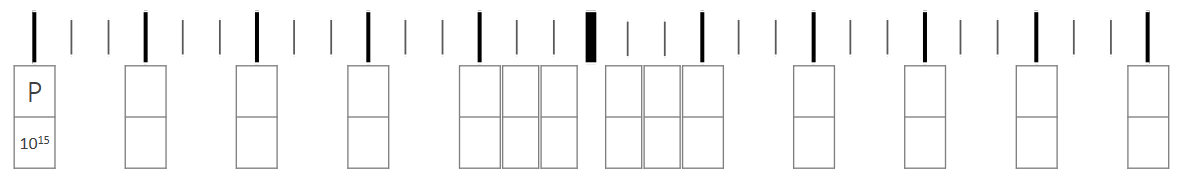 Dimensional AnalysisConvert the following:20 mi hr-1  m s-10.0007 km2  m2Determine the units for Q:Error and MeasurementsDefine the following terms:Record the rules for recording measurements to the proper precision and uncertainty:*the precision in the measurement and uncertainty MUST matchSignificant DigitsIB grading will award full credit for answers within 1 significant digit of the actual so round to 3 significant digitsUncertainty1 | Science SkillsIB Physics Content Guide1.2 – UnitsI can describe the difference between quantitative and qualitative observationsI can describe the difference between quantitative and qualitative observationsI can identify the 7 Fundamental SI unitsI can identify the 7 Fundamental SI unitsI can define and give an example of a derived unitI can define and give an example of a derived unitI can represent fractional units with negative exponentsI can represent fractional units with negative exponentsI can convert metric units between prefixesI can convert metric units between prefixes1.3 – Dimensional AnalysisI can convert fraction units and exponential units using Dimensional AnalysisI can use dimensional analysis to verify a formulaI can use dimensional analysis to determine the units for a solutionI can represent large and small numbers using scientific notationI can compare quantities by orders of magnitude1.4 – UncertaintyI can define and compare the terms precision and accuracyI can define and compare random and systematic errorI can report a measurement to the appropriate level of precision (decimal places)I can report a measurement with the proper uncertainty for the instrumentation usedI can determine the number of significant digits in a reported value1.5 – Uncertainty in Calculations1.5 – Uncertainty in CalculationsI can calculate the uncertainty of an average taken from repeated measurementsI can calculate the uncertainty of an average taken from repeated measurementsI can calculate the uncertainty of an average taken from repeated measurementsI can define and calculate absolute, fractional, and percent uncertaintyI can define and calculate absolute, fractional, and percent uncertaintyI can define and calculate absolute, fractional, and percent uncertaintyI can determine the uncertainty when adding or subtracting two numbersI can determine the uncertainty when adding or subtracting two numbersI can determine the uncertainty when adding or subtracting two numbersI can determine the uncertainty when multiplying or dividing two numbersI can determine the uncertainty when multiplying or dividing two numbersI can determine the uncertainty when multiplying or dividing two numbers1 | Science Skills1 | Science SkillsShelving GuideShelving GuideShelving GuideShelving GuideShelving GuideShelving GuideUnitAbbreviationLengthMassTimeElectric CurrentTemperatureAmount of SubstanceLuminous IntensityQ = mc ΔTm (mass)kgQ = mc ΔTc (specific heat)J kg-1 K-1Q = mc ΔTΔT (change in temp)KPrecisionAccuracyRandom ErrorSystematic ErrorMeasurement PrecisionMeasurement UncertaintyAnalogDigitalAll zeros between non-zero digits are significantFiller zeros to the left of an understood decimal place are not significant.Filler zeros to the right of a decimal place are not significant.All non-filler zeros to the right of a decimal place are significant.Absolute Uncertainty:Data Booklet Equations:Data Booklet Equations:Absolute Uncertainty:If: Then: Fractional Uncertainty:If: Then: Fractional Uncertainty:If: Then: Percentage Uncertainty:If: Then: 